Magma Drillers Save Planet Earth – key termsThe following words are important to know for your mission to the Krafla volcano. Use your knowledge, the context sentences, the LEARNZ site or another source to help define the key terms. 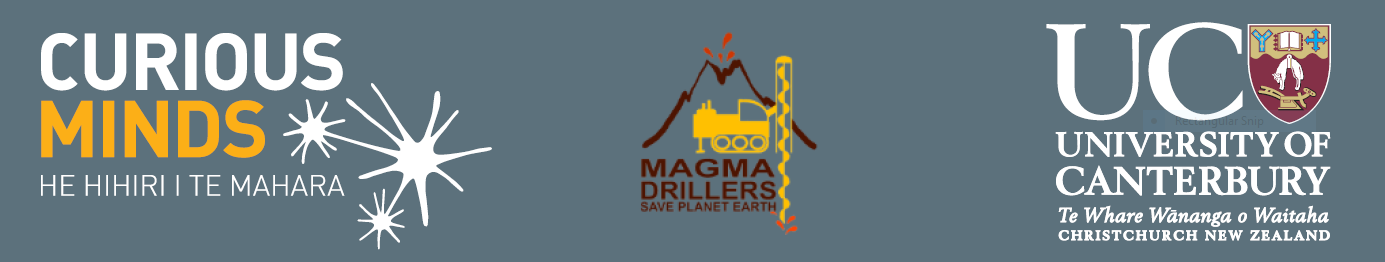 Magma Drillers Save Planet Earth – key termsFor teachers: example answersTermDefinitionIn contextMagmaThe magma can have temperatures of over 900 ⁰ C. LavaThe lava flowed down the side of the volcano. Ash (Volcanic)The ash spewed from the volcano as it erupted. CalderaA huge lake formed in the caldera of the volcano. GeothermalPower plants near Taupo use geothermal energy to produce electricity. FumaroleSuper-hot (and smelly) gas was coming from the fumarole. Magma ChamberThe magma chamber was deep under the volcano. GeophysicalThe satellite helped to create a geophysical map of the area. Seismic waveThe geologist was measuring the seismic waves produced by the earthquake. ClayThe ground in this valley was mostly made of clay. AquiferThey were drilling a well into the aquifer. HazardLandslides are a large hazard to roads in New Zealand. InfrastructureThere was a lot of infrastructure to support the power plant.RiskBuilding near the bottom of the cliff meant there was the risk of falling rocks. TermDefinitionIn contextMagmaMolten rock beneath the surface of the earth. The magma can have temperatures of over 900 ⁰ C. LavaMagma becomes lava when it erupts onto the Earth’s surface.The lava flowed down the side of the volcano. Ash (Volcanic)Volcanic ash consists of volcanic rock that has shattered to very small pieces during an eruption.The ash spewed from the volcano as it erupted. CalderaA large depression in the ground formed when magma is erupted from a shallow magma chamber. The rock around the area collapses to form a large bowl-shaped basin. A huge lake formed in the caldera of the volcano. GeothermalHeat generated from deep within the Earth. They are often associated with volcanic activity. Power plants near Taupo use geothermal energy to produce electricity. FumaroleA vent (hole in the ground) that emits hot gases into the air. Often indicates magmatic activity below ground. Super-hot (and smelly) gas was coming from the fumarole. Magma ChamberA reservoir of magma that is found in the crust of the Earth (not in the mantle). The magma chamber was deep under the volcano. GeophysicalThis is the process of using physics (electricity, magnetism, etc.) to investigate what the ground looks like under the surface. The satellite helped to create a geophysical map of the area. Seismic waveThe waves of energy released by an earthquake. The geologist was measuring the seismic waves produced by the earthquake. ClayA particle of mineral that is very small and can be soft and sticky when wet, but very brittle when dry.  The ground in this valley was mostly made of clay. AquiferA layer of rock underground that can store large amounts of freshwater. They were drilling a well into the aquifer. HazardSomething that can cause harm to people, buildings or the environment. Landslides are a large hazard to roads in New Zealand. InfrastructureThe buildings, roads, pipes, power lines, etc. that are needed for a city or facility to function. There was a lot of infrastructure to support the power plant.RiskThe chance of a hazard causing harm. Building near the bottom of the cliff meant there was a high risk of falling rocks. 